Los choques causados por electricidad estática ocurren más a menudo cuando la atmosfera estálluviosa.húmeda.seca.cálida.El cuerpo humano es un conductor eléctrico y puede acumular carga estática si está aislado del suelo.VerdaderoFalsoCuando la fricción causa un alto nivel de acumulación de electricidad estática, la descarga puede causar 			 si hay sustancias inflamables o combustibles cerca. un incendio o explosiónriesgos de golpeacumulación de monóxido de carbonoprimas de seguro altas La electricidad estática puede ser generada por materiales en movimiento, comolíquidos moviéndose a través de sistemas de tuberías.procesos de corte de hojas.materiales pasando sobre rodillos.todas las anteriores. Cualquier chispa o choque al personal que pueda ser causado por la electricidad estática debe sertolerado.investigado.motivado.implicado.Los choques causados por electricidad estática ocurren más a menudo cuando la atmosfera está ________.lluviosahúmeda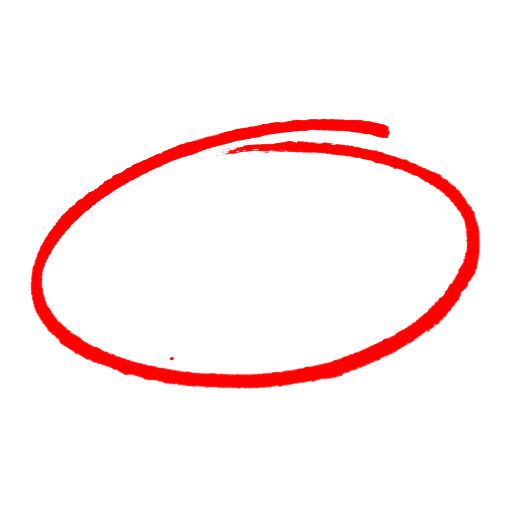 secacálida El cuerpo humano es un conductor eléctrico y puede acumular carga estática si está aislado del suelo.VerdaderoFalsoCuando la fricción causa un alto nivel de acumulación de electricidad estática, la descarga puede causar 			 si hay sustancias inflamables o combustibles cerca. un incendio o explosiónriesgos de golpeacumulación de monóxido de carbonoprimas de seguro altas La electricidad estática puede ser generada por materiales en movimiento, comolíquidos moviéndose a través de sistemas de tuberías.procesos de corte de hojas.materiales pasando sobre rodillos.todas las anteriores. Cualquier chispa o choque al personal que pueda ser causado por la electricidad estática debe sertolerado.investigado.motivado.implicado.SAFETY MEETING QUIZPRUEBA DE REUNIÓN DE SEGURIDADSAFETY MEETING QUIZPRUEBA DE REUNIÓN DE SEGURIDAD